ST. XAVIER’S COLLEGE (AUTONOMOUS), AHMEDABAD- 380009TIME-TABLE: END SEMESTER (ATKT) EXAMINATION, MAY-2024UNDER GRADUATE SEM-IINOTE:1) Students are requested not to loiter around or make noise in the corridor in the area near the exam halls.2) The students without HALL TICKET will have to take duplicate / temporary hall ticket (Extra fees) in order to appear for the exam.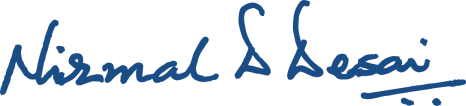 DATE:1/4/2024	               								            	   	CONTROLLER OF EXAMINATIONSDATETIMEB. Sc. SEM-IIB. Sc.(SELF FINANCE)B.A.  BA (ECO-HONS)BSc (COMP. SCI.) & BSc (MATHS) BCOM (BPS)/BCOM (GEN)BCA 30th April 2024Tuesday10:00 am to 1:00 pmENGLISH COMPGE-2052ENGLISH COMPGE-2053ENG.COMP.GE-2050 & 2051GE-2055GE-2053FC-2031/FC-2032FoundationFC-20331st May 2024Wednesday10:00 am to 1:00 pmCHEMISTRY / STATISTICS/ ELECTRONICS-2501CHEMISTRY-2501CORE–1PAPER-2501ECH-2501CS-2501BPS-2501/CO-2501BCA-25012:00 pm to 5:00 pmBT/IC-2401GS-2080/ GF-2081GF-2081EG-2301/EG-2302ElectiveEG-23012nd May 2024Thursday10:00 am to 1:00 pmZOOLOGY /MATHS -2501BIOCHEMISTRY-2503CORE–2PAPER-2502ECH-2502CS-2502BPS-2502/CO-2502BCA-25023rd May 2024Friday10:00 am to 1:00 pmBIOCHEM / BOTANY-2501BIOTECHNOLOGY-2501AR2101/2103ECH-2101MT-2551BPS-2101/CO-2503BCA-25032:00 pm to 5:00 pmBPS-2103/CO-25054th May 2024Saturday10:00 am to 1:00 pmPHYSICS-2501COMPUTER-2501AR2102/2104ECH-2102ST-2503BPS-2102/CO-2504BCA-2504